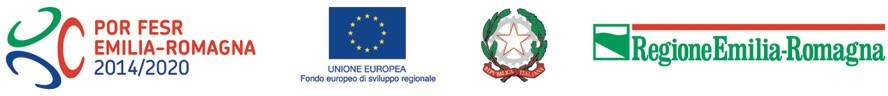 POR-FESR EMILIA-ROMAGNA 2014-2020 Asse 1.6.1  Azione 1.6.1 - “Interventi per rafforzare la capacità dei servizisanitari regionali di rispondere alla crisi provocatadall’emergenza epidemiologica da COVID-19”Delibera di Giunta Regionale n. 1712 del 23/11/2020Dichiarazione "Cumulo di contributi"Titolo: 		………………………………………………………………………………………….……CUP: 			………………………………………………………………………………………………. Azione 1.6.1 “Interventi per Interventi per rafforzare la capacità dei servizi sanitari regionali di rispondere alla crisi provocata dall’emergenza epidemiologica da COVID-19” Il/La sottoscritto/a ……………………………. nato/a il gg/mm/aaaa a ……………………………., domiciliato/a per la carica presso  ……………………………., Via/Piazza ……………………………., n. …………………………….In qualità di legale rappresentante di: 	Azienda USL di	………….……………………………………………………………………………….   	Azienda Ospedaliero-Universitaria di ……………………………………………………………………….   	IOR			………….………………………………………………………………………………. Indirizzo 	…………………………………………………………………………………………………………….Tel. 		…………………………………………………………………………………………………………….Comune 	…………………………………………………………………………………………………………….Prov. 		…………………………………………………………………………………………………………….P.IVA/C.F. 	…………………………………………………………………………………………………………….Essendo a conoscenza:della non cumulabilità dell’operazione con altri aiuti comunitari;del divieto di rendicontare spese per le quali il beneficiario abbia già fruito di una misura di sostegno finanziario pubblico di qualsiasi natura; DICHIARA	che non sono stati richiesti o ottenuti altri contributi pubblici per lo stesso intervento o per spese inerenti alla stessa operazione;che sono stati richiesti o ottenuti contributi pubblici per lo stesso intervento o per spese inerenti alla stessa operazione. Specificare …………………………………………………………………………………………Lì, gg/mm/aaaaIl legale rappresentante …………………………………………